ATIDA 第四屆科技論文獎宗旨與規章本會為鼓勵學生撰著優秀太赫茲及微波相關技術和應用論文起見，特設置「ATIDA第四屆科技論文獎」。獎勵辦法：碩士論文最多伍篇，每篇給予獎狀及獎金新台幣伍仟元正。於複審完成時頒發上述獎金及獎狀乙紙，並於本會季刊中公開發表得獎優良事蹟。(得獎者具有義務將其論文刊登於本會之月刊之中。)申請資格：必須具備本會會員資格。性質：論文（含碩士學位論文）以研究性質為主，不論在學理、實驗或製造方面有重要貢獻者均可被推薦，但必須在被推薦之日前18個月內發表者為限。文字：中文外文不拘。如以外文撰寫者，必須附中文簡要。內容：以碩士論文之正本或草稿為主，以發表之相關論文為輔。限制：同年度同一論文指導教授僅可推薦碩士論文最多兩篇，推薦書(信)則不在此限。報名及推薦方式：填具報名表乙份。填具推薦書乙份。論文全文(pdf)，含中文摘要、發表之相關論文目錄(word)。※上述所有文件，請提供一份紙本寄至亞洲太赫茲產業發展協會；並提供一份電子檔。※收件地址：302新竹縣竹北市生醫二路66號電子檔請寄至：atida@acebiotek.com 鄭愛暄 小姐收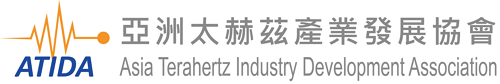 獎項時程規劃：活動報名               2023/09/22 (五)                               
截止收件               2023/12/22 (五) 以寄件郵戳為憑。
宣布入選名單(初審)      2023/12/29 (五)
決選及頒獎             2024/01/12 (五)評審作業：給獎論文之評定程序：由本會學術委員會主任委員視報名論文數量種類而定，邀請該領域相關專家學者成立評選小組，評選論文採同校同系迴避原則，評審委員得連任之，在每年十二月舉行評選工作。由評審小組進行審查作業，就報名者整體資料作評估，評選結果匯整後由評審小組主任委員裁定評選結果，並得將結果公開給各評審委員檢視，最後需配合於理監事會議下半年召開時程內補請名單通過。本文在太赫茲光電研究上之價值與貢獻--------40%本文內容是否具有創意-----------------------------40%本文架構-----------------------------------------------20%